WCTRS RESEARCH NEWSLETTERWCTRS RESEARCH NEWSLETTERWCTRS RESEARCH NEWSLETTERWCTRS RESEARCH NEWSLETTER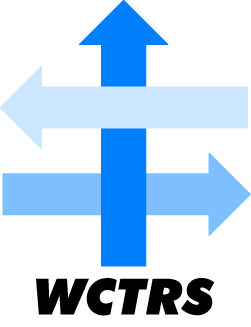 WORLD CONFERENCE ON TRANSPORT RESEARCH SOCIETYWORLD CONFERENCE ON TRANSPORT RESEARCH SOCIETYSECRETARIAT OFFICE OF THE WCTRSInstitute for Transport StudiedThe University of LeedsLeeds, LS2 9JT EnglandEmail: wctrs@leeds.ac.ukWebsite: www. wctrs-society.comFebruary 6, 2023February 6, 2023Volume 2, Issue 10Volume 2, Issue 10In this issue16th World Conference on Transport Research Montreal (Canada), July 17-21, 2023: Call for Special Sessions Updates on the Special Issue (SI) of the Transport Policy Journal: Maritime Tech & Policy Call for Abstracts, 26th ATRS World Conference Kobe (Japan), July 1-4, 2023 SIG B3 Freight Transport Operations and Intermodality - Updates Membership of the WCTRS                        Useful Information and links1. Publications by SIG A4-Handbook on High-Speed Rail and Quality of Life and Frontiers in High-Speed Rail DevelopmentBoth books are free to download. For details: Click Here 2. A new Transport Research and Education Network to help ESCAP member States achieve sustainable transportFor details: Click Here3. SITRASS event on the economics of transport for development in Africa (in French language)Theme: L'économie des transports au service du développement en AfriqueWhen: June 26- July 21, 2023For Details: Click Here4. Special Issue of Transportation Research Part C: Transport and Environment on “Applications of artificial intelligence, computer vision, physics and econometrics modelling methods in pedestrian traffic modelling and crowd safety” For details: Click Here Paper submission deadline: April  30, 20235. Special Issue of Transportation Research Part A: Policy and Practice on “Pricing and Regulation in Road Transport” For details: Click Here Paper submission deadline: April 30, 2023WCTRS society journals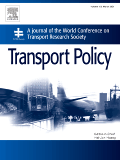 Transport Policy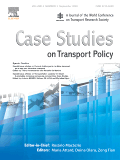 Case Studies in Transport PolicyWCTRS book seriesFor details, visit: linkFind us on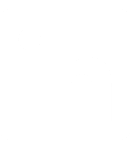 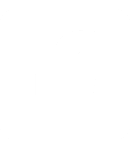 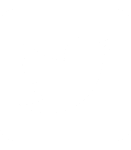 Wish to become a member of WCTRS?Click hereVisit us onhttps://www.wctrs-society.com/https://wctr2022.ca/Email to us at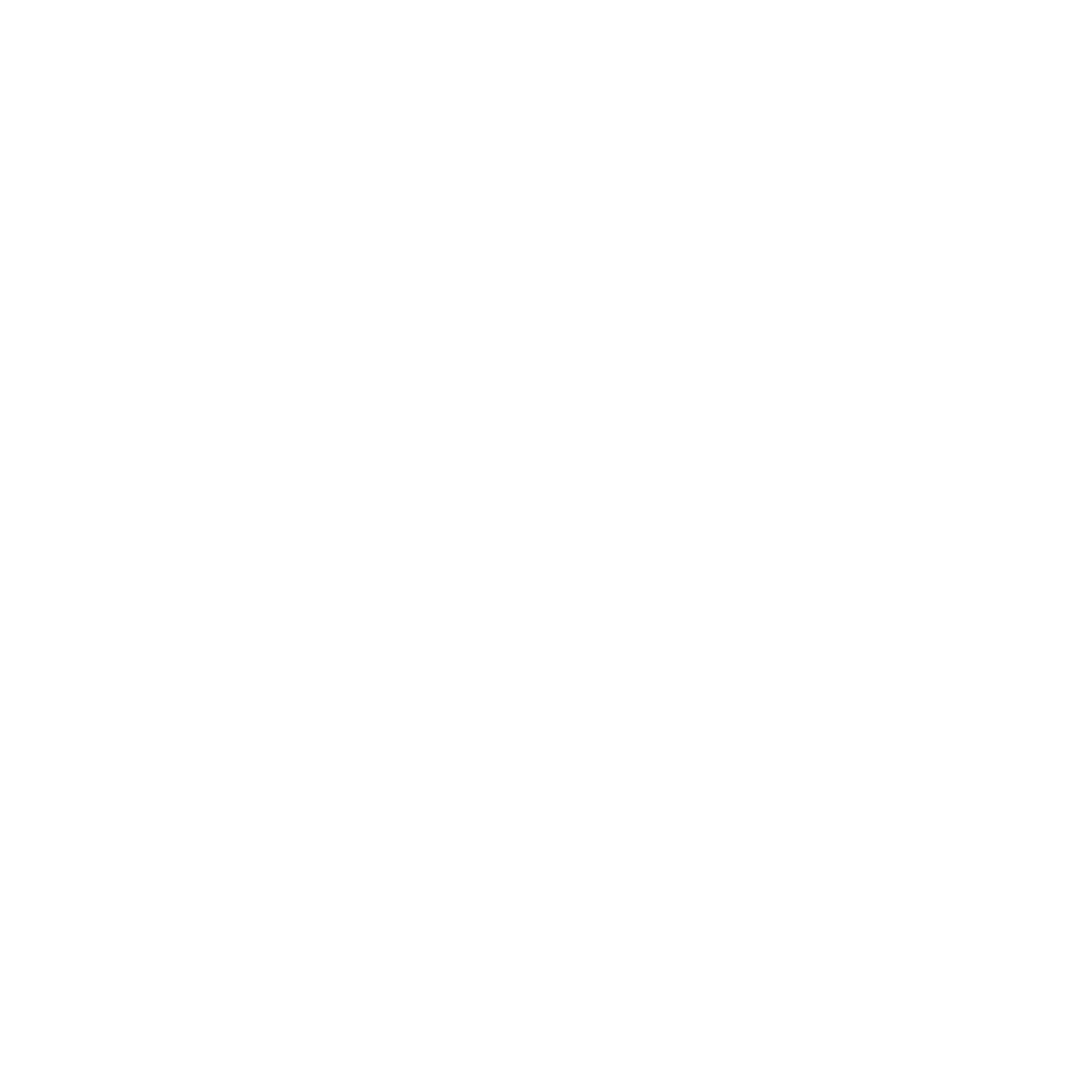 Editorial team of WCTRS Research NewsletterEditor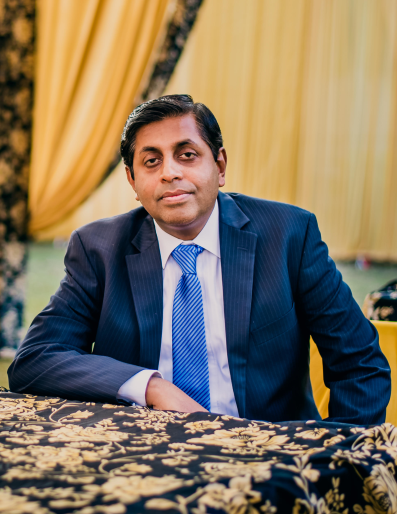 Prof. Dr. Ashish Verma,IISc Sustainable Transportation Lab (IST Lab), IISc Bangalore, Indiaashishv@iisc.ac.inAssistant Editor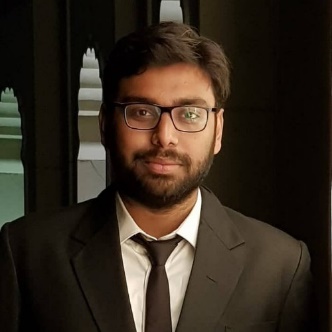 Mr. Aitichya Chandra, PhD Scholar, IST Lab, IISc Bangalore, Indiaaitichyac@iisc.ac.in16th World Conference on Transport ResearchMontreal (Canada), July 17-21, 2023 The World Conference on Transport Research Society (WCTRS) is happy to announce that the 16th World Conference will be held from July 17th to 21st in MONTRÉAL (Québec, CANADA) at the Palais des Congrès. See http://wctr2023.ca.Call for Special SessionsThe call for papers for WCTR 2023 has closed. We are now inviting proposals for special sessions for consideration to be included in the WCTRS 2023 program. Special sessions are meant as side events to the paper presentation sessions. Preferably, special sessions are co-organized with professional or government organizations. The format of a special session is flexible and could include invited talks, a panel discussion, and presentations selected from the shortlisted papers. There is no need for full papers, but presentations will in principle be shared with the attendants. All participants will be expected to register for the conference. Individuals or organizations interested in proposing a special theme are requested to contact the relevant SIG chair. Details of SIGs are given at https://wctrs-society.com/special-interest-groups. In the case of  a novel topic where the link with an SIG is not immediately clear, please contact WCTRS Steering Committee member Prof. Rosário Macário rosariomacario@tecnico.ulisboa.pt, who will guide you further. Submitted proposals will be evaluated by the WCTRS Scientific Committee before inclusion in the conference program. The last date for submitting a special session proposal is 15 March 2023. More details on the template for the special session proposal can be found here. The proposals may be sent wctr2023@cirrelt.ca with a copy to gpatil@iitb.ac.in. Updates on the Special Issue (SI) of the Transport Policy Journal: Maritime Tech & PolicyIn an era of rapid maritime technological development characterized by automation and digitization, digital technologies such as AIS and blockchain could facilitate transport policy-making using big data and decision analytics. Simultaneously, new transport policies are needed for emerging technologies like autonomous ships. The key research questions that this SI intends to address include, but are not limited to, the following:How maritime technology affects transport policy, such as autonomous ships and changing policies?How maritime technology helps transport policy-making, e.g., big data analytics for policy-making?Trade and economic data generation and policy implications using AIS or machine learning and AIS combined method, such as port call estimation, trade volume estimation, trade elasticity analysis.Event studies, like COVID-19’s impact on shipping and transport policies using high-frequency data.Maritime technological development and evolving transport policy development.Port competition, substitution, cooperation, and integration analysis using big dataThe application of blockchain technology in the maritime industry and its associated challenges and opportunities for transport management).Find the latest articles in this issue here.  Editors: Kun Wang, Xiwen Bai, Jasmine Siu Lee Lam, Dong YangCall for Abstracts26th ATRS World Conference Kobe (Japan), July 1-4, 2023 A Professor Anming Zhang, President of the Air Transport Research Society, and Professor Mikio Takebayashi, Conference Chair of ATRS Kobe Organizing Committee, invite you to submit an abstract for a paper to be presented at the 26th ATRS World Conference to be held in Kobe, Japan, July 1-4 (Saturday – Tuesday), 2023. All conference sessions will be in person, only.The theme of the conference is “Integration of Air Transport and Others: Air, Sea and Beyond”. Abstracts that were accepted for the postponed 2022 Kobe conference will be automatically accepted for the 2023 Kobe conference. However, these abstracts must be resubmitted via the abstract submission platform.Online Pre-ConferenceAn online Pre-Conference will be arranged on July 1 to accommodate participants who are not able to travel to Japan. Those who plan to present at the pre-conference should follow the same abstract submission procedure and adhere to the deadlines indicated in this Call for Abstracts. Registration for the Pre-Conference will be at a reduced rate and will include the following:Online Pre-Conference paper sessions, online Pre-Conference keynote speech, and live broadcast of the Ph.D. Student and Junior Faculty Workshop, all scheduled for July 1 (Japan time).Eligibility for ATRS Best Paper and Best Student Paper Awards.Eligibility to submit paper presented at the Pre-Conference to ATRS special issue journals.Abstract Submission Instructions (Deadline: February 15, 2023)Where to submit?To access the submission platform, please visit: https://fs19.formsite.com/ZhdelL/c7eevfari1/index.html Please note that we do NOT accept submissions via email. Only submissions via the above platform will be considered.Abstract formatThe format requires a structured abstract, including:A concise description of the purpose of the research (20~40 words),A brief introduction of your research design, methodology or approach (35~70 words).A description of your (expected) research findings (35~70 words),A short summary of the originality/contribution of your research paper (35~70 words), andA list of literature references that are most pertinent to your research (2~5 references).Full Paper Submissions (Deadline: May 15, 2023)Full paper submission is mandatory for the consideration of paper awards, but optional for those who do not want to compete for the awards. ATRS does not produce conference proceedings, but we will share conference papers with ATRS members.ATRS does not set any specific format for conference papers. However, after the conference, if authors plan to publish their presented papers in a special issue journal, please follow that journal’s requirements.Paper AwardsATRS Best Paper and Best Student Paper AwardsTwo best paper awards will be granted, one for the outstanding paper and a second for the outstanding paper for which a student is the first author and presenter at the conference. For the student award, the lead author must be a registered student in an educational institution at the time of submission. To apply for the student award, please indicate on the FIRST LINE of your submitted paper that you wish the paper to be considered for this award. The first author/presenter of each of the winning papers will receive an award certificate and a cash prize of US $1,000.2023 JTTRI Best Paper Award (for papers presented at the main conference only)The Japan Transport and Tourism Institute (JTTRI) has generously sponsored JPY 100,000 (about US $860) for a special best paper award for the 2023 ATRS Kobe conference. The selection process for this one-time award will be similar to that of the annual ATRS Best Paper Award. To be eligible for this award, your paper must be on one of the following topics: COVID-19 pandemic, or Carbon neutral or environmental issues. If you wish your paper to be considered, please indicate your interest on the first page of your full paper submission.You may also apply for the ATRS Best Paper Award (or the Best Student Paper Award) at the same time. To be eligible for these awards, a complete paper must be submitted by May 15, 2023. The Paper Awards Committee is responsible for the winner selections for all the three awards.Important DatesSubmissions and notificationsAbstract submission deadline:      February 15, 2023Acceptance notification:                March 15, 2023Full paper submission deadline:   May 15, 2023**Full paper submission is mandatory for consideration for the paper awards. We will share the conference papers with ATRS members.Registration Deadlines – Conference and Pre-ConferenceEarly Registration Rate deadline: May 15, 2023Final registration deadlines:Presenters:                                                    May 15, 2023Non-presenters (Pre-Conference):           June 15, 2023Non-presenters (main conference):   June 15, 2023 (credit card/bank transfer); July 4, 2023 (cash on-site)Presentations will NOT be included in the conference if presenters have not registered by May 15. We regret that we are unable to refund your registration payment after May 31, 2023.A 1-year ATRS membership is included with the registration for the conference or preconference. Registrants may also attend the Ph.D. Student and Junior Faculty Workshop. Registrants of the main conference may also attend the online Pre-Conference. If you have any questions, please contact the ATRS administrator (atrsmailbox@gmail.com). SIG B3 Freight Transport Operations and Intermodality - UpdatesIn January 2023, members of SIG B3 met at the Transportation Research Board’s Annual Meeting in Washington DC, USA, for a collegial exchange and to discuss the next steps regarding the SIG’s involvement at the WCTR 2023.Furthermore, Prof. Ralf Elbert, Chair of SIG B3, and Johannes Rentschler, research assistant at Technical University Darmstadt, attended the Committee Meeting of the TRB’s AT045 Intermodal Freight Transport Committee and spoke about the possibility of a Special Session between AT045 and SIG B3 at WCTR 2023. Prof. Elbert officially joined the Committee in 2022 as an international member and has since furthered international exchange between the TRB and WCTRS.Prof. Ralf Elbert, University of Darmstadt, Germany. Chair, SIG B3.Membership of the WCTRS                        Members connect through the Society's triannual World Conference, which provides a rich forum to present and discuss the latest in transport research and practice, and through the activities of the Society's Task Forces and 33 Special Interest Groups, each of which represents a specific area of interest and inquiry. Members under 35 years old are additionally invited to participate in the Young Researcher's Initiative activities, which include a one-day event at the World Conference where young researchers can present their work and take advantage of networking opportunities and discussions on career development.  As well as being able to access this global network through Society events and our exclusive membership database to make contacts and further research collaborations, WCTRS members also benefit from the Society's partnerships with other prominent transport organisations, such as the International Transport Forum, the Eastern Asia Society for Transportation Studies, and the Partnership on Sustainable, Low Carbon Transport. WCTRS and its partners exchange news and details of events, jobs, and publication opportunities and make this information available to members. All WCTRS members can obtain free online membership to the Society's two journals, Transport Policy and Case Studies in Transport Research, and have the opportunity to propose titles for publication in the WCTRS and Elsevier Transportation Book Series. From academics, practitioners, and students to interested individuals, everyone is invited to join the Society and take part in its activities. Transport Organisations who wish to support the Society can apply for Supporting Organisational Membership to access a number of promotional opportunities and memberships for up to two individuals. WCTRS Membership - Free for 2022/2023We are excited to share the decision of the Steering Committee that membership for WCTRS will be free of charge until mid-July 2023. Normally the period of membership is three years, running between our main conference. However, with Covid and the postponement of the Montreal face to face event to 2023 we will extend existing members' membership for one year. There will be no need to fill out any forms to extend membership, but we will shortly be in touch with final details in case anyone wishes to opt out.We have announced the opportunity for non-members to join the society free for this coming year in the run up to Montreal. We hope this will be a great opportunity for more people to get involved in the Society and we will value your support in promoting this. More details will follow shortly.When: Until mid-July 2023Further Information: On the WCTRS websiteIf you have any questions about membership, do not hesitate to contact the WCTRS Secretary.Prof. Greg Marsden, University of Leeds, WCTRS Secretary-GeneralWCTRS RESEARCH NEWSLETTERWCTRS RESEARCH NEWSLETTERPresidentTae OUM (University of British Columbia, CANADA)Secretary GeneralGreg MARSDEN (Leeds, ENGLAND)SecretaryHelen ROBINSON (Leeds, ENGLAND)Chair Scientific CommitteeLori TAVASSZY (tu Delft, NETHERLANDS)Editor-in-Chief for "Transport Policy"Haijun HUANG, BeiHang University School of Economics and Management, CHINAEditor-in-Chief for "Case Studies on Transport Policy"Xiaowen FU, Hong Kong Polytechnic University, ChinaFebruary 6, 2023Volume 2, Issue 10